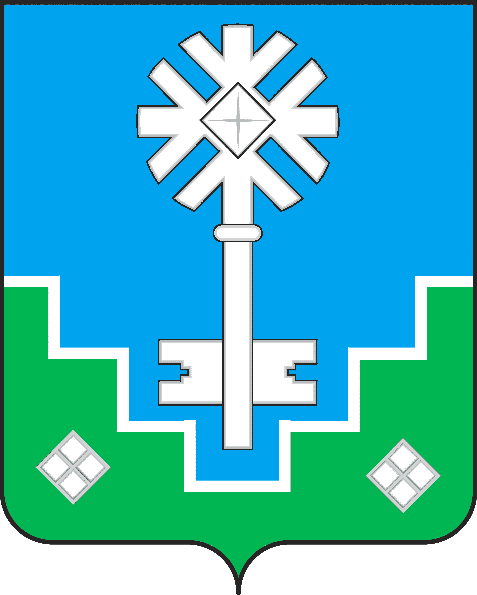 МУНИЦИПАЛЬНОЕ ОБРАЗОВАНИЕ «ГОРОД МИРНЫЙ»МИРНИНСКОГО РАЙОНА РЕСПУБЛИКИ САХА (ЯКУТИЯ)ГОРОДСКОЙ СОВЕТ САХА РЕСПУБЛИКАТЫН МИИРИНЭЙ ОРОЙУОНУН«МИИРИНЭЙ КУОРАТ» МУНИЦИПАЛЬНАЙ ТЭРИЛЛИИ КУОРАТЫН СЭБИЭТЭРЕШЕНИЕБЫhAAРЫЫ14.03.2017   				          				                        № III – 47-1О внесении изменений в решение сессии городского Совета от 24.11.2014  № III - 21-3  «О ставках налога на имущество физических лиц на территории  муниципального образования «Город Мирный»В соответствии с Федеральным законом от 06.10.2003 № 131-ФЗ «Об общих принципах организации местного самоуправления в  Российской Федерации», Налоговым Кодексом Российской Федерации, Законом  Российской Федерации от 09.12.1991 № 2003-1 "О налогах на имущество физических лиц" и Уставом муниципального образования «Город Мирный» Мирнинского района Республики Саха (Якутия), городской Совет             РЕШИЛ:  1. Внести в приложение к  решению «О ставках  налога на имущество физических лиц на территории муниципального образования  «Город Мирный», следующие изменения:а) в столбце 2 «Ставки налога на имущество физических лиц на территории муниципального образования «Город Мирный»пункта 3 «Свыше 500 000 рублей » цифру «0,75» заменить цифрой «0,50»;	2. Настоящее решение вступает в силу по истечении одного месяца со дня его официального опубликования.  3. Действие пункта 1 настоящего решения распространяются на правоотношения, возникшие с 01.01.2016.			4. Опубликовать настоящее решение в порядке, установленном Уставом муниципального образования «Город Мирный».	   5. Контроль исполнения настоящего решения возложить на комиссию по бюджету, налоговой политике, землепользованию, собственности (Дегтярёв К.Б.).Председатель городского Совета                Заместитель Главы Администрации                                                                                                                                                                  по инвестиционной политики  _______________О.В. Путинцева		      _____________________К.Н. Антонов 